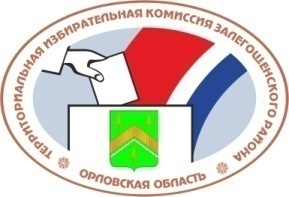 ОРЛОВСКАЯ ОБЛАСТЬТЕРРИТОРИАЛЬНАЯ ИЗБИРАТЕЛЬНАЯ КОМИССИЯЗАЛЕГОЩЕНСКОГО РАЙОНА РЕШЕНИЕп. ЗалегощьОб ответственном за сохранность избирательной документации,  документации референдума            В соответствии с пунктом 10 статьи  70 Федерального закона от 12 июня 2002 года № 67-ФЗ «Об основных гарантиях избирательных прав и права на участие в референдуме граждан Российской Федерации»,    территориальная избирательная комиссия Залегощенского района РЕШИЛА:     1. Возложить ответственность за сохранность избирательной документации, документации референдума, до передачи её в вышестоящую комиссию либо в архив, на Щукину О.В. заместителя председателя территориальной избирательной комиссии Залегощенского района и Емельянову Г.П. секретаря территориальной избирательной комиссии Залегощенского района.   2. Контроль за исполнением настоящего решения возложить на председателя территориальной избирательной комиссии Залегощенского района Назаркину О.В.Председатель  ТИК                                             О.В.Назаркина     Секретарь ТИК                                                   Г.П. Емельянова  8 ноября 2019 г.№60/240